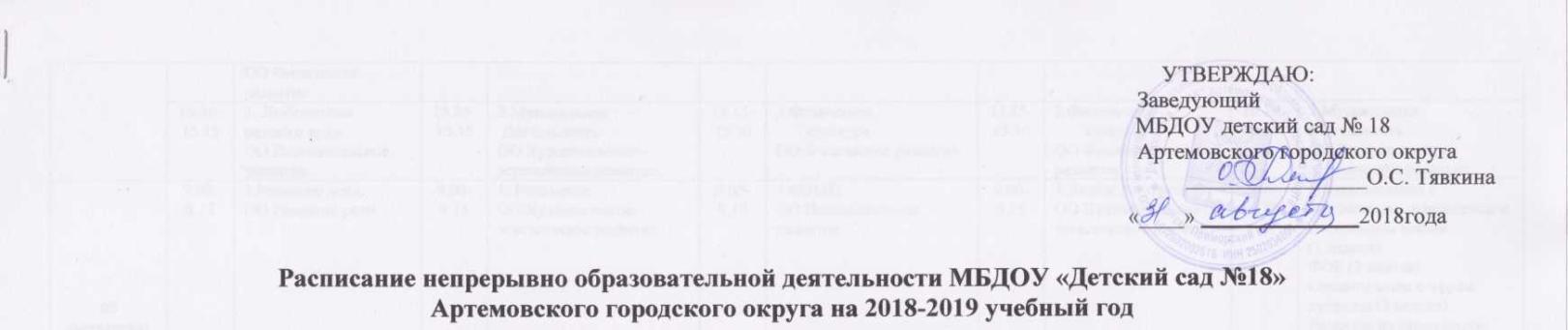 группыДни неделиДни неделиДни неделиДни неделиДни неделиДни неделиДни неделиДни неделиДни неделиДни неделигруппыпонедельникпонедельниквторниквторниксредасредачетвергчетвергпятницапятница01(вторая группа раннего возраста)2-3 года9.00-9.101.Развитие речиОО Развитие речи9.00-9.101.РисованиеОО Художественно-эстетическое развитие9.00-9.101. Ознакомление с миром природы (1 неделя)Сенсорное развитие (2 и 4 неделя)Кружок «Любознайки родного края» (3 неделя)ОО Познавательное развитие9.00-9.10ЛепкаОО Художественно-эстетическое развитие9.00-9.101.Развитие речи ОО Развитие речи01(вторая группа раннего возраста)2-3 года9.50-10.002. Физическая    культура   (на улице)ОО Физическое развитие01(вторая группа раннего возраста)2-3 года15.15-15.252.Физическая культураОО Физическое развитие16.00-16.102.Музыкальная деятельностьОО Художественно-эстетическое развитие15.15-15.252.Физическая                       культураОО Физическое развитие16.15-16.252.Музыкальная деятельностьОО Художественно-эстетическое развитие02(младшая)3-4 года9.00-9.151.Развитие речиОО Развитие речи9.00-9.151.РисованиеОО Художественно-эстетическое развитие9.00-9.151. ФЭМПОО Познавательное развитие9.00-9.151.Лепка/ АппликацияОО Художественно-эстетическое развитие9.00-9.151.Ознакомление с предметным  окружением и социальным миром(1 неделя)ФОБ (2 неделя)Ознакомление с миром природы (3 неделя)Развитие познавательно-исследовательской деятельности( 4 неделя)ОО Познавательное развитие02(младшая)3-4 года10.00-10.152. Физическая    культура   (на улице)ОО Физическое развитие02(младшая)3-4 года15.30-15.453. Любознайки родного краяОО Познавательное развитие15.35-15.452.Музыкальная ДеятельностьОО Художественно-эстетическое развитие15.15-15.302.Физическая                       культураОО Физическое развитие15.15-15.302.Физическая                       культураОО Физическое развитие16.10-16.252.Музыкальная деятельностьОО Художественно-эстетическое развитие03(младшая)3-4 года9.00-9.151.Развитие речиОО Развитие речи9.00-9.151. РисованиеОО Художественно-эстетическое развитие9.00-9.151.ФЭМПОО Познавательное развитие9.00-9.151.Лепка/ АппликацияОО Художественно-эстетическое развитие9.00-9.151.Ознакомление с предметным  окружением и социальным миром(1 неделя)ФОБ (2 неделя)Ознакомление с миром природы (3 неделя)Развитие познавательно-исследовательской деятельности( 4 неделя)ОО Познавательное развитие03(младшая)3-4 года9.50-10.052.Физическая     культура  (на улице)ОО Физическое развитие03(младшая)3-4 года15.15-15.302.Физическая                       культураОО Физическое развитие15.10-15.252.Музыкальная деятельностьОО Художественно-эстетическое развитие15.15-15.302.Физическая                       культураОО Физическое развитие15.30-15.453. Любознайки родного краяОО Познавательное развитие15.45-16.00.Музыкальная деятельностьОО Художественно-эстетическое развитие04(младшая)3-4 года9.00-9.151.Развитие речиОО Развитие речи9.00-9.151.Музыкальная деятельностьОО Художественно-эстетическое развитие9.00-9.151.ФЭМПОО Познавательное развитие9.00-9.151.Лепка/ АппликацияОО Художественно-эстетическое развитие9.00-9.151.Ознакомление с предметным  окружением и социальным миром(1 неделя)ФОБ (2 неделя)Ознакомление с миром природы (3 неделя)Развитие познавательно-исследовательской деятельности( 4 неделя)ОО Познавательное развитие04(младшая)3-4 года9.25-9.402. РисованиеОО Художественно-эстетическое развитие9.50-10.052.Физическая     культура  (на улице)ОО Физическое развитие04(младшая)3-4 года15.15-15.302.Физическая                       культураОО Физическое развитие15.30-15.453. Любознайки родного краяОО Познавательное развитие15.15-15.302.Физическая                       культураОО Физическое развитие15.50-16.05.Музыкальная деятельностьОО Художественно-эстетическое развитие05( средняя)4-5 лет9.00-9.201. Музыкальная деятельностьОО Художественно-эстетическое развитие9.00-9.201.  Ознакомление с миром природы(4 неделя) Ознакомление с предметным  окружением и социальным миром (1 и 3 неделя)Развитие познавательно-исследовательской деятельности(2 неделя)ОО Познавательное развитие9.00-9.201.ФЭМПОО Познавательное развитие9.00-9.201. Музыкальная деятельностьОО Художественно-эстетическое развитие9.00-9.201.РисованиеОО Художественно-эстетическое развитие05( средняя)4-5 лет9.30-9.502.Развитие речиОО Развитие речи9.30-9.502. Лепка/ АппликацияОО Художественно-эстетическое развитие10.00-10.202.Физическая         культура (спортплощадка)ОО Физическое развитие9.30-9.502.«Любознайки родного края»  (1 и 3 неделя)ФОБ(2 неделя)ОО Познавательное развитиеКонструктино-модульнаядеятельность(4 неделя)ОО Художественно-эстетическое развитие05( средняя)4-5 лет15.15-15.353.Физическая культура (группа) ОО Физическое развитие15.15-15.352.Физическая культура (группа)ОО Физическое развитие06( средняя)4-5 лет9.00-9.201.Развитие речиОО Развитие речи9.00-9.201.ФЭМПОО Познавательное развитие9.00-9.201.РисованиеОО Художественно-эстетическое развитие9.00-9.20 1. Ознакомление с миром природы(4 неделя) Ознакомление с предметным  окружением и социальным миром (1 и 3 неделя)Развитие познавательно-исследовательской деятельности(2 неделя)ОО Познавательное развитие9.00-9.201. Музыкальная деятельностьОО Художественно-эстетическое развитие06( средняя)4-5 лет9.30-9.502. Лепка/ АппликацияОО Художественно-эстетическое развитие10.00-10.202.Физическая  культура (спортплощадка)ОО Физическое развитие9.30-9.502. «Любознайки родного края»  (1 и 3 неделя)ФОБ(2 неделя)ОО Познавательное развитиеКонструктино-модульнаядеятельность(4 неделя)ОО Художественно-эстетическое развитие06( средняя)4-5 лет16.25-16.453. Музыкальная деятельностьОО Художественно-эстетическое развитие15.15-15.353. Физическая культура (группа)ОО Физическое развитие15.15-15.352. Физическая культура (группа)ОО Физическое развитие07( старшая)5-6 лет9.00-9.251.Развитие речиОО Развитие речи9.00-9.251.ФЭМПОО Познавательное развитие9.00-9.251. Ознакомление с предметным  окружением и социальным миромОО Познавательное развитие9.00-9.25 1. Развитие речиОО Развитие речи9.00-9.251.Ознакомление с миром природы(1 и 3неделя)Развитие познавательно-исследовательской деятельности (2 и 4 неделя)ОО Познавательное развитие07( старшая)5-6 лет9.35-10.002. Музыкальная деятельностьОО Художественно-эстетическое развитие9.35-10.002.Рисование  ОО Художественно-эстетическое развитие9.35-10.002.Лепка/ АппликацияОО Художественно-эстетическое развитие9.35-10.002. Музыкальная деятельность ОО Художественно-эстетическое развитие 9.35-10.002. РисованиеОО Художественно-эстетическое развитие07( старшая)5-6 лет15.15-15.403. «Любознайки родного края» ОО Познавательное развитие 15.15-15.40 3.Физическая культура (группа)ОО Физическое развитие15.35-16.003.Физическая культура(зал)ОО Физическое развитие15.15-15.403. ФОБ  (1 неделя)Маленький гражданин  (3 неделя)ОО Познавательное развитиеКонструктивно-модельная деятельность (2 и 4 неделя)ОО Художественно-эстетическое развитие10.35-11.003.Физическая культура(спортплощадка)ОО Физическое развитие 08( старшая)5-6 лет9.00-9.251. Развитие речиОО Развитие речи9.00-9.251.ФЭМПОО Познавательное развитие9.00-9.251. Ознакомление с предметным  окружением и социальным миром ОО Познавательное развитие9.00-9.251. Развитие речиОО Развитие речи9.00-9.251. РисованиеОО Художественно-эстетическое развитие08( старшая)5-6 лет9.35-10.002. РисованиеОО Художественно-эстетическое развитие9.35-10.002. Ознакомление с миром природы(1 и 3неделя)Развитие познавательно-исследовательской деятельности (2 и 4 неделя)ОО Познавательное развитие9.35-10.00 2.Лепка/ АппликацияОО Художественно-эстетическое развитие9.35-10.00 2. ФОБ (1 неделя)Маленький гражданин  (3 неделя)ОО Познавательное развитиеКонструктивно-модельная деятельность (2 и 4 неделя)ОО Художественно-эстетическое развитие9.35-10.002. Музыкальная деятельностьОО Художественно-эстетическое развитие08( старшая)5-6 лет15.50-16.253. Музыкальная деятельностьОО Художественно-эстетическое развитие15.15-15.40 3.Физическая культура (группа)ОО Физическое развитие15.0015.25 3.Физическая культура (зал) ОО Физическое развитие10.35-11.003.Физическая культура(спортплощадка)ОО Физическое развитие15.15-15.403. «Любознайки родного края»ОО Познавательное развитие09( старшая)5-6 лет9.00-9.25 1.Развитие речиОО Развитие речи9.00-9.251.ФЭМПОО Познавательное развитие9.00-9.251.Ознакомление с предметным  окружением и социальным миромОО Познавательное развитие9.00-9.251.Ознакомление с миром природы(1 и 3неделя)Развитие познавательно-исследовательской деятельности (2 и 4 неделя)ОО Познавательное развитие9.00-9.251.Развитие речиОО Развитие речи09( старшая)5-6 лет9.35-10.002.РисованиеОО Художественно-эстетическое развитие9.35-10.002. Музыкальная деятельностьОО Художественно-эстетическое развитие9.35-10.002. Лепка/ АппликацияОО Художественно-эстетическое развитие9.35-10.002. РисованиеОО Художественно-эстетическое развитие9.35-10.002. ФОБ (1 неделя)Маленький гражданин  (3 неделя)ОО Познавательное развитиеКонструктивно-модельная деятельность (2 и 4 неделя)ОО Художественно-эстетическое развитие09( старшая)5-6 лет10.25-10.503.Физическая культура(спортплощадка)ОО Физическое развитие15.15-15.403. «Любознайки родного края»ОО Познавательное развитие16.10-16.35 3.Физическая культура (зал)ОО Физическое развитие15.15-15.40 3.Физическая культура (группа)ОО Физическое развитие15.10-15.35 3. Музыкальная деятельностьОО Художественно-эстетическое развитие10(подготови-тельная)6-7 лет9.00-9.301. Обучение грамоте ОО Развитие речи9.00-9.301.ФЭМПОО Познавательное развитие9.00-9.301. Развитие речи ОО Развитие речи9.00-9.301.ФЭМПОО Познавательное развитие9.00-9.301.Ознакомление с миром природы (1 и 3неделя)Развитие познавательно-исследовательской деятельности (2 и 4 неделя)ОО Познавательное развитие10(подготови-тельная)6-7 лет9.40-10.102. Ознакомление с предметным  окружением и социальным миром ОО Познавательное развитие9.40-10.102. РисованиеОО Художественно-эстетическое развитие9.40-10.102. «Любознайки родного края»ОО Познавательное развитие9.40-10.102. Лепка/ АппликацияОО Художественно-эстетическое развитие9.40-10.102. РисованиеОО Художественно-эстетическое развитие10(подготови-тельная)6-7 лет10.20-10.503.Физическая  культура (группа)ОО Физическое развитие10.20-10.503.Музыкальная деятельностьОО Художественно-эстетическое развитие10.20-10.50Физическая культура (зал)ОО Физическое развитие11.00-11.303. Физическая культура (спортплощадка)ОО Физическое развитие10(подготови-тельная)6-7 лет15-20-15.504. ФОБ  (1 неделя)Маленький гражданин  (3 неделя)ОО Познавательное развитиеКонструктивно-модельная деятельность (2 и 4 неделя)ОО Художественно-эстетическое развитие15-20-15.5015.10-15.403. Музыкальная деятельностьОО Художественно-эстетическое развитие11(подготови-тельная)6-7 лет9.00-9.301. Обучение грамотеОО Развитие речи9.00-9.301.ФЭМПОО Познавательное развитие9.00-9.301. «Физическая культура (зал)ОО Физическое развитие9.00-9.301.ФЭМПОО Познавательное развитие9.00-9.301 Ознакомление с миром природы (1 и 3неделя)Развитие познавательно-исследовательской деятельности (2 и 4 неделя)ОО Познавательное развитие11(подготови-тельная)6-7 лет9.40-10.102. Ознакомление с предметным  окружением и социальным миромОО Познавательное развитие9.40-10.102.РисованиеОО Художественно-эстетическое развитие9.40-10.102. Развитие речиОО Развитие речи9.40-10.102. Лепка/ АппликацияОО Художественно-эстетическое развитие9.40-10.102.РисованиеОО Художественно-эстетическое развитие11(подготови-тельная)6-7 лет10.20-10.503. Музыкальная деятельностьОО Художественно-эстетическое развитие11.00-11.303. Физическая культура (спортплощадка)ОО Физическое развитие10.20-10.50Музыкальная деятельность ОО Художественно-эстетическое развитие11(подготови-тельная)6-7 лет15.20-15.50ФОБ  (1 неделя)Маленький гражданин  (3 неделя)ОО Познавательное развитиеКонструктивно-модельная деятельность (2 и 4 неделя)ОО Художественно-эстетическое развитие15.15-15.453.Любознайки родного края»ОО Познавательное развитие15.15-15.453. Физическая культура (группа) ОО Физическое развитие12(подготови-тельная)6-7 лет9.00-9.301. Ознакомление с предметным  окружением и социальным миром ОО Познавательное развитие9.00-9.301.ФЭМПОО Познавательное развитие9.00-9.301.Развитие речиОО Развитие речи9.00-9.301.ФЭМПОО Познавательное развитие9.00-9.301 Обучение грамотеОО Развитие речи12(подготови-тельная)6-7 лет9.40-10.102 РисованиеОО Художественно-эстетическое развитие9.40-10.102 Лепка/ АппликацияОО Художественно-эстетическое развитие9.40-10.102. Физическая культура (зал)ОО Физическое развитие9.40-10.102. РисованиеОО Художественно-эстетическое развитие9.40-10.102. Конструктивно-модельная деятельность (2 и 4 неделя) ОО Художественно-эстетическое развитиеМаленький гражданин (3 неделя)/ ФОБ  (1 неделя)ОО Познавательное развитие12(подготови-тельная)6-7 лет11.00-11.303. Музыкальная деятельностьОО Художественно-эстетическое развитие10.20-10.503. Физическая культура (спортплощадка)ОО Физическое развитие3. Ознакомление с миром природы (1 и 3неделя)Развитие познавательно-исследовательской деятельности (2 и 4 неделя)ОО Познавательное развитие10.20-10.503. Музыкальная деятельностьОО Художественно-эстетическое развитие12(подготови-тельная)6-7 лет15.20.-15.50 «Любознайки родного края» ОО Познавательное развитие15.15-15.453. Физическая культура (группа)ОО Физическое развитие